NATIONAL CENTER FOR EDUCATION STATISTICS (NCES)NATIONAL ASSESSMENT OFEDUCATIONAL PROGRESSWAVE 2 SUBMITTAL FOR 2015VOLUME I SUPPORTING STATEMENTOMB# 1850–0790 v.40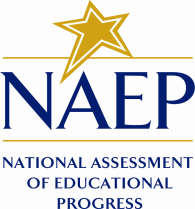 Grade 4Student — Core, Science, TBA (Technology Based Assessments) Start-ups in Reading, Mathematics, Science  Knowledge and Skills Appropriate (KaSA) - (Puerto Rico version), National Indian Education Study (NIES) Survey QuestionsTeacher Questionnaires — Science, KaSA (Puerto Rico version), NIESSchool Questionnaires — Science, KaSA (Puerto Rico version), NIESGrade 8Student — Core, Science, TBA Start-ups in Reading, Mathematics, Science  KaSA - (Puerto Rico version), NIES Survey QuestionsTeacher Questionnaires — Science, KaSA (Puerto Rico version), NIESSchool Questionnaires — Science, KaSA (Puerto Rico version), NIESGrade 12Student — Core, Science, TBA Start-ups in Reading, Mathematics, Science  School Questionnaires — Science June 12, 2014Contents1. Explanation for This Submittal	1Table 1: List of Components in Wave 2	12. Overview of Wave 2 NAEP 2015 Assessments	23. Sampling Information	24. Information Pertaining to the 2015 Questionnaires in This Submittal	2Table 2: School Survey Questionnaire Structures - 2015 NAEP Assessments	35. 2015 Wave 2 Burden Information	4Table 3: Total Burden for Wave 2	5Table 4: Wave 2 Questionnaires – Survey Per Respondent Burden Time	6Table 5: Estimated Burden for NAEP 2015 Activities Described in This Submittal (Wave 2)	76. How, by Whom, and for What Purpose the Data Will Be Used	87. Estimates of Costs to the Federal Government	8Table 6: Administration Cost Estimates (Wave 2 subjects)	8Appendix A: Committee Lists	9Appendix B: Sample Parent/Guardian Notification Letter	12Appendix C: List of New/Revised Items (Science, NIES)	13Appendix D: School Coordinator ResponsibilitiesAppendix E: Sample MyNAEP System Instructions for Completion of SD and ELL Inclusion Information (from 2014 Version)Appendix F: NIES Cognitive Interview ReportsAppendix G: NAEP 2015 Sample Design MemoNAEP Main 2015 Wave 2 Student Surveys Gr4,8,12NAEP Main 2015 Wave 2 Teacher Surveys Gr4,8NAEP Main 2015 Wave 2 School Surveys Gr4,8,12NAEP Main 2015 Wave 2 Assessment Feedback Forms1. Explanation for This SubmittalThis document contains supplemental information pertaining to the 2014-2016 National Assessment of Educational Progress (NAEP) clearance proposal. NAEP is administered by the National Center for Education Statistics (NCES) in the Institute for Education Sciences of the U.S. Department of Education. The National Assessment Governing Board (henceforth referred to as the Governing Board) sets policy for NAEP and determines the content framework for each assessment. The system clearance was approved in March 2013 (OMB# 1850-0790 v.36), and the terms of clearance state that NCES will publish a notice in the Federal Register allowing a 30-day public comment period on the details of each collection concurrent with submission to OMB.The 2015 submittal is divided into two waves to meet scheduling and question development requirements. The first wave contained the core, reading, mathematics, and KaSA (Knowledge and Skills Appropriate) descriptions, burden, and survey questionnaires (student, teacher, and school). Wave 2 contains the descriptions, burden, and where relevant questionnaires for the following:science assessment (paper and pencil);technology-based assessment (TBA) studies for mathematics, reading, and science;science pilot for ICTs (interactive computer tasks) and HOTs (hands-on tasks) assessments; and the National Indian Education Study (NIES) – special study;KaSA study (in Puerto Rico) – special study; andInformation and burden regarding activities of school coordinators.Table 1: List of Components in Wave 22. Overview of Wave 2 NAEP 2015 Assessments Much of the following broad overview of the 2015 NAEP assessments was included as part of the 2014 – 2016 system clearance submittal. The Governing Board determines NAEP policy and assessment schedule, and future Governing Board decisions may result in changes to some aspects of an assessment (e.g., which subjects are assessed in which years). However, the overall methodology and assessment process remains consistent. The NAEP assessments contain two kinds of questions: cognitive (assessment questions that measure student knowledge of an academic subject) and survey (contextual questions that gather demographic information, as well as classroom instructional procedures). The Governing Board is responsible for approving all of NAEP’s survey questions, as well as the cognitive items. The main NAEP assessment reports current achievement levels and trends in student achievement at grades 4, 8, and 12 for the nation and, for certain assessments, states and select urban districts. These assessments follow subject-area frameworks developed by the Governing Board and use the latest advances in assessment methodology. The subject-area frameworks evolve to match instructional practices. 3. Sampling InformationThe 2015 Sampling Design Memo (see appendix G) provides specific sampling information regarding the 2015 NAEP assessments. It includes information onAssessment typesPrimary Sampling Units SelectionStratification and OversamplingOverlap Control of SamplesSubstitute SamplesStudent Sampling InformationWeighting Requirements 4. Information Pertaining to the 2015 Questionnaires in This Submittal Student Questionnaires  Core — the first survey question block for all students contains core questions, many of which are related to demographic information. The core section was included in Wave 1 but is also included in Wave 2 as part of the overall science assessments.Science — the subject-specific questions contained in the operational, pilot, and special study science administrations are trend questions and some previously piloted new items, at grades 4 and 8, and trend questions at grade 12. KaSA (Puerto Rico) — Spanish versions of the KaSA survey questions will be administered in Puerto Rico. The questions included in Wave 2 are the adapted English versions of these questions. The grade 4 and 8 KaSA survey questions are the same as the mathematics survey questions plus three additional KaSA-related questions, which were part of the Wave 1 submittal. National Indian Education Study (NIES) will be conducted as part of the 2015 assessments in reading and mathematics at grades 4 and 8. The national sample includes students from public and nonpublic schools that have both large and small American Indian/Alaska Native (AI/AN) student populations. The administration of the 2015 NAEP assessment will be followed with the administration of a questionnaire specifically designed for the NIES study. Questionnaire data will be linked to NAEP performance data. Refer to appendix F for reports associated with cog labs conducted in 2013 in preparation for the 2015 NIES administration.Membership of the committees that helped define the cognitive and survey questions pertaining to the 2015 subjects in Wave 2 is provided in this document, in appendix A. Teacher QuestionnairesWave 2 materials include science, KaSA (Puerto Rico), and NIES teacher questionnaire components for teachers of those students participating in the grades 4 and 8 science, KaSA (Puerto Rico), and NIES administrations. In 2015, teacher questionnaires will not be administered at grade 12.Science Grade 4 Teacher – This questionnaire will contain a BET section and a COI section. The operational COI questions in the science assessments are trend or previously piloted questions. KaSA (Puerto Rico) — Spanish versions of the KaSA survey questions will be administered in Puerto Rico. The questions included in Wave 2 are the adapted English versions of these questions. NIES – Teachers of grade 4 and 8 students participating in the NIES survey (administered with reading and mathematics) will be asked to complete an NIES questionnaire. The plan is for the teacher questionnaires (excluding Puerto Rico) to be completed online in 2015. If grade 8 teachers teach more than one subject, the online questionnaire system will administer the appropriate BET and COI questions to the teacher. School QuestionnairesTable 2 depicts the composition of the 2015 school questionnaires. The science, KaSA (Puerto Rico), and NIES components are part of the Wave 2 submission, as the other components were in Wave 1. The shaded components indicate Wave 2 materials in Wave 2. The plan is for the school questionnaires (excluding Puerto Rico) to be completed online in 2015.Table 2: School Survey Questionnaire Structures - 2015 NAEP Assessmentsnote: SCP = School Characteristics and Policies; NIES = National Indian Education Study; Shaded sections are part of the Wave 2 materials. The KaSA Math Puerto Rico adapted versions are also included.1 this section is only completed by Charter schools.2 this section is only administered to schools with students participating in the NIES.Refer to appendix C for a list of new questions contained in student, teacher, and school questionnaires.School Personnel Assessment ResponsibilitiesE-filing – Demographic data are collected for potential students who may participate in NAEP. This sample information is gathered at the state, district, or school level. If gathered at the district or school level, that burden is included in the burden calculation.Pre-Assessment and Assessment Activities – Each school participating in NAEP has a designated staff member to serve as its NAEP school coordinator. Pre-assessment and assessment activities include such functions as finalizing student samples, verifying student demographics, reviewing accommodations, and planning logistics for the assessment.NAEP is moving in the direction of paperless administrations. In 2014, a new electronic pre-assessment visit system (known as MyNAEP) was developed so that school coordinators could provide requested administration information online, including logistical information, updates of student and teacher information, and the completion of inclusion and accommodation information.A sample brochure communication (from 2014) from the NAEP state coordinators to the participating schools describing the pre-assessment and e-filing activities is included as appendix D and will be finalized prior to the 2015 assessment year. It outlines the school coordinator’s responsibilities.SD and ELL information – The SD and ELL inclusion information is provided by either the school coordinator or teachers/school personnel most knowledgeable about the school’s SD and ELL students. This information will then be entered into the MyNAEP system by the school coordinator. With the MyNAEP system, inclusion guidelines can now be customized on a state-by-state basis. The SD and ELL information provided can be formatted with appropriate skip patterns and consistency checks, allowing field staff to monitor exclusions in real time. The types of SD and ELL information gathered will be the same as was previously obtained on the SD and ELL worksheets. See appendix E for instructions from the MyNAEP system that deal with collecting SD and ELL information.Assessment Feedback ActivitiesSchool Coordinator Debriefing Interview – After each assessment, the field staff will meet with the school coordinator for a debriefing interview. The purpose of this interview is to obtain feedback onhow well the assessment went in that school, usefulness of NAEP materials (publications, letters, etc.),school staff feedback,preparation activities,strategies utilized for increasing participation, andany issues that were noted.Post-assessment Follow-up Survey – As part of the on-going quality control of the assessment process, 25 percent of the schools will be randomly selected for an additional follow-up survey. Survey questions solicit feedback on pre-assessment, assessment, and procedural processes. A sample post-assessment follow-up survey, which will be updated for 2015, is included in the attached  “NAEP Main 2015 Wave 1 Assessment Feedback Forms.pdf” document.5. 2015 Wave 2 Burden InformationThe Wave 2 burden includes student, teacher, and school survey burden; school coordinator burden; and school personnel burden for completion of SD and ELL information for the science, TBA start-ups, and special study components of the 2015 main NAEP administration. The total burden for the Wave 2 materials is shown in Table 3.Table 3: Total Burden for Wave 2Further breakdown of the survey per-respondent and overall burden times are included in Tables 4 and 5, respectively, and include the following categories:Students – For the science paper-and-pencil administrations, students complete assessment booklets that contain two 25-minute cognitive blocks; these are followed by two contextual question sections which include core and subject-specific items that require a total of 15 minutes to complete. For the TBA start-up assessments and the ICT/HOTs science assessments, students are presented two 30-minute cognitive sections followed by a 15-minute survey questionnaire section, which includes core and subject-specific items. Time estimates for the special studies questionnaires are 15 minutes for the NIES questionnaire and no additional time for the KaSA questions (the three additional questions are completed as part of the core questionnaire for KaSA students).Additional student burden time is included for receiving instructions, reading directions, etc. For paper-and-pencil assessments, this time is estimated at 10 minutes. For computer-based assessments, this time is estimated at 15 minutes because it includes time for taking a tutorial on using the system.Appendix B includes a sample parental notification letter regarding NAEP. The letter will be adapted for each grade/subject combination and the school principal may edit it. However, the information regarding confidentiality and the appropriate law reference will remain unchanged.Teachers – In 2015, teachers will be asked to complete questions about their teaching background, education, training, and classroom organization and instruction. At fourth-grade, the teacher burden is estimated at 30 minutes because most teachers teach multiple subjects and, therefore, will complete the questionnaire for all subject areas. The eighth-grade teacher burden is estimated to be 20 minutes for most teachers (who only teach one subject area), and 30 minutes for an estimated 10 percent who may teach more than one subject. For those teachers completing an NIES questionnaire, the teacher burden is estimated to be 20 minutes at both grades 4 and 8. Science, KaSA (Puerto Rico), and NIES teacher questionnaire components are included with Wave 2.Principals/Administrators – The school administrators in the sampled schools will be asked to complete a school questionnaire. The school questionnaire burden is estimated to be 30 minutes. The NIES school questionnaire burden is 30 minutes for the schools that have students participating in the NIES study.School Personnel: Pre-Assessment, Electronic Filing, Inclusion, and Assessment Feedback Activities Pre-Assessment Activities – As described in section 4, school personnel perform multiple activities in preparation for the assessment, including information gathering, communication of teacher and student information, and review of NAEP procedures. These pre-assessment activities are estimated to require two hours of school personnel time. E-filing – If the survey sample information needed for e-filing is obtained at the school or district level, school or district personnel will incur burden estimated at one hour per school. We used 32 percent of schools to estimate the e-filing burden because in the most recent state and national NAEP assessment approximately 32 percent of schools and districts participated in the e-filing process.School Personnel: SD and ELL Inclusion Activities – SD and ELL burden is the average number of hours school personnel spend on completing the SD/ELL information for students identified as SD and/or ELL (estimated at 10 minutes per student). The overall SD/ELL burden is a factor of the number of students identified as SD/ELL. Based on most recent data, 22 percent of grade 4 students, 17 percent of grade 8, and 13 percent of grade 12 students were identified as SD/ELL. Table 4: Wave 2 Questionnaires – Survey Per Respondent Burden TimeAssessment Feedback Activities – As described in section 4, school personnel will participate in a School Coordinator Debriefing Interview immediately following the assessment. The estimated burden for this interview is 7 minutes. In addition, 25 percent of the school personnel will be contacted for a more in-depth Post-assessment Follow-up Survey. The burden for this survey is estimated at 10 minutes per school.All 2015 school personnel activities (pre-assessment activities, e-filing, SD and ELL information collection, and feedback activities) are included as part of this Wave 2 submittal. Therefore, the burden for school personnel who complete them is included with Wave 2 for all 2015 assessments (i.e., those included in Wave 1 and those included in Wave 2).Table 5: Estimated Burden for NAEP 2015 Activities Described in This Submittal (Wave 2)Note: Due to rounding, some totals may differ slightly from sum of subtotals.  The number of total respondents and responses is 474,858 each.1 Pre-assessment burden is 2 hrs, e-filing is 1 hr (for 32% of schools, based on recent data), school coordinator debriefing is 7 min, and post-assessment follow-up survey is 10 min (for 25% of the schools).2SD and ELL burden is the number of hours that school personnel spend to complete the SD/ELL information for each student identified as SD and/or ELL (estimated at 10 minutes per student). Based on most recent data, 22 percent of grade 4 students, 17 percent of grade 8, and 13 percent of grade 12 students were identified as SD/ELL.6. How, by Whom, and for What Purpose the Data Will Be Used The purpose of NAEP is to collect and report assessment data on student achievement in the subject areas assessed for use in monitoring educational progress. In addition to reporting overall results of student performance and achievement, NAEP also reports student performance results for various subgroups of students and on various educational factors. The Governing Board sets guidance for what is asked in the questions. NCES is responsible for developing the questions and for selecting the final set of questions. The questions are designed to (a) provide the information for disaggregating data according to categories specified in the legislation, (b) provide contextual information that is subject specific (e.g., reading, mathematics) and has an impact and known relationship to student achievement, and (c) provide policy-relevant information specified by the Governing Board. An expanded description of the purposes of the data is provided in the system clearance submittal. 7. Estimates of Costs to the Federal Government Table 6 provides estimates for the Wave 2 portion of the 2015 administrations.Table 6: Administration Cost Estimates (Wave 2 Subjects) Appendix A: Committee ListsNAEP Survey Questionnaires Standing Committee Name		AffiliationGerunda Hughes	Howard UniversityDavid Kaplan	University of Wisconsin-MadisonHenry Levin	Teachers College, Columbia UniversityStanley Presser	University of MarylandLeslie Rutkowski	Indiana University BloomingtonRob Santos	Urban Institute, Washington, DCNorbert Schwarz	University of MichiganJonathon Stout	Lock Haven UniversityRoger Tourangeau	Westat, Rockville, MDTing Yan	University of Michigan Institute for Social ResearchNAEP Mathematics Committee Name		AffiliationLourdes Latorre Alvarado	Escuela Segunda Unidad Botijas #1,Orocovis, PRJennifer Alvarez	Sultana Elementary School, Ontario CADaniel Chazan		University of MarylandHerb Clemens		Ohio State UniversityCarl Cowen 		Indiana University-Purdue University Julie Guthrie		Texas Education Agency, Austin, TXKathleen Heid		Penn State UniversityMark Howell		Gonzaga College High School, Washington, DCRuss Keglovits	Nevada Department of Education, Carson City, NVCarolyn Maher	Rutgers UniversityMichele Mailhot	Maine Department of EducationBrian Nelson		Curtis Corner Middle School, Wakefield, RIMatthew Owens	Spring Valley High School, Columbia, SCCarole Phillip		Alice Deal Middle School, Washington, DCAnn Trescott		St. Michael’s School, Poway, CANAEP Reading Committee Name	AffiliationMarilyn Adams	Brown UniversityPeter Afflerbach	University of MarylandPatricia Alexander	University of MarylandMargretta Browne	Richard Montgomery High School, Silver Spring, MDJulie Coiro		The University of Rhode IslandValerie Harrison	Claflin University, Orangeburg, SCKaren Malone		Fort Wingate High School, Fort Wingate, NMPamela Mason	Harvard Graduate School of EducationMargaret McKeown	University of PittsburghP. David Pearson	The University of California, BerkeleyMonica Verra-Tirado	Florida Department of EducationKaren Wixson	University of North CarolinaVictoria Young	Texas Education Agency, Austin, TXZynia Zepeda	Gadsden Elementary, Gadsen, AZNAEP Science Committee Name/Position	AffiliationAlicia Cristina Alonzo	Michigan State UniversityMary Thandi Buthelezi	Wheaton CollegeSusan Craft		Hanahan High School, Hanahan, SC George Deboer	American Association for the Advancement Of Science, Washington, DC Alex Decaria		Millersville University Ibari Igwe		Consultant Michelle Lombard	Kenmore Middle School, Arlington VA Ellen Mingione	Consultant Brett Moulding	Utah Partnership for Effective Science Teaching and Learning, Ogden UTAmy Pearlmutter	Littlebrook Elementary School, Princeton NJSteve Semken		Arizona State UniversityGerald Wheeler	National Science Teacher AssociationDavid White		Vermont Department Of EducationNAEP Science ICT CommitteeName		AffiliationMelissa Collins	John P. Freeman Optional School, Memphis, TNSergio De Alba	R.M. Miano Elementary School, Los Banos, CAGeorge Deboer	AAAS Project 2061, Washington, DCJanice Gobert		Worcester Polytechnic InstituteCharlie Gutierrez	Austin Independent School District, Austin, TXIbari Igwe		ConsultantEric Klopfer		Massachusetts Institute of TechnologyJim Minstrell		FACET Innovations LLC, Seattle, WABrett Moulding	Utah Partnership for Effective Science Teaching and Learning, Ogden UTJerome Shaw		University of California, Santa CruzMike Steiner		Chetek-Weyerhaeuser Area School District, Chetek, WIHolly Sullivan		Lugoff-Elgin High School, Lugoff, SCTed Willard		National Science Teachers Association, Arlington, VANAEP National Indian Education Study Technical Review PanelName		AffiliationHenry Braun		Lynch School of Education, Boston CollegeRobert Cook	Native Achievement Initiative, Teach for America, Summerset, SDSteve Culpepper	University of Illinois at Urbana ChampaignSusan Faircloth	Pennsylvania State UniversityRebecca Izzo-Manymules	University of New MexicoDebora Norris		Arizona Department of Educational Bin #32CHiXapkaid (Michael Pavel)	University of OregonMartin Reinhardt	Northern Michigan UniversityTarajean Yazzi-Mintz	Wakanyeja ECE Initiative, Denver COAppendix B: Sample Parent/Guardian Notification LetterNAEP (NAEP Assessment Year) PARENT/GUARDIAN NOTIFICATION LETTER(School Letterhead)(Insert Date Here)Dear Parent or Guardian:We are pleased to notify you that (school name) has been selected to represent schools across the nation by participating in the National Assessment of Educational Progress (NAEP). First administered in 1969, NAEP is the largest nationally representative assessment of what students know and can do in various subject areas. It is administered by the National Center for Education Statistics, within the U.S. Department of Education. NAEP is different from state assessments because it provides a common measure of student achievement across the country. The results of NAEP are released as The Nation's Report Card, which provides information about student achievement to educators, parents, policymakers, and the public.In our school, the NAEP assessment will be given on (date) in (subject). Your child (may be/has been) selected to take the assessment. In addition to subject area questions, students will be asked some questions about themselves and their educational experience. These questions provide contextual information for the assessment, as well as information that may be related to students’ learning. If you would like to view sample subject area and student questions, please visit http://nationsreportcard.gov/parents.asp.It will take about (assessment time) minutes for most students to participate in the assessment. The results are completely confidential (in accordance with the Confidential Information Protection provisions of Title V, Subtitle A, Public Law 107-347), and the information provided will be used for statistical purposes only. Your child’s grades will not be affected. Your child may be excused from participation for any reason, is not required to complete the assessment, and may skip any question. While NAEP is voluntary, we depend on student participation to provide an accurate measure of student achievement that will inform improvements in education. Your child will represent many other students, so participation is very important. However, if you do not want your child to participate, please notify me in writing by (date).There is no need to study in preparation for NAEP. We do, however, ask parents to encourage their children to do their best and get plenty of rest the night before the assessment. A brochure that explains what participation in NAEP means for you and your child is available at http://nces.ed.gov/nationsreportcard/pdf/parents/2012469.pdf. Should you have questions, please contact me at (telephone number) or at (e-mail address).We are excited that our school will be participating in NAEP and pleased that your child (may be/has been) selected. We know that (school name)'s students will help us show what our nation’s students know and can do.Sincerely,School PrincipalAppendix C: List of New/Revised Items (Science, NIES)List of New or Revised Items - ScienceNote: Revised items are considered “new” items because they have not been administered in previous operational questionnaires.List of New or Revised Items - NIESNote: Revised items are considered “new” items because they have not been administered in previous operational questionnaires.ComponentStudentGrade 4 — Core, Science (paper-and-pencil, TBA, ICTs and HOTs), KaSA (PR), NIESGrade 8 — Core, Science (paper-and-pencil TBA, ICTs and HOTs), KaSA (PR), NIESGrade 12 — Core, Science (paper-and-pencil TBA, ICTs and HOTs)  TeacherGrade 4 — Classroom Organization and Instruction (COI) - Science;   KaSA (PR), NIES  Grade 8 — Background, Education, and Training (BET) - Science;  Classroom Organization and Instruction (COI) - Science;  KaSA (PR), NIES  SchoolGrade 4 — Science ; KaSA (PR), NIES Grade 8 — Science;   KaSA (PR), NIES Grade 12 — ScienceGradeSection 1Section 2Section 3Section 4Section 51Section 624SCPReadingMathematics  ScienceCharter SchoolNIES8SCPReadingMathematicsScienceCharter SchoolNIES12SCPReadingMathematicsScienceCharter SchoolRespondent CategoryNumber of RespondentsTotal Burden HoursStudent389,000169,750Teacher42,41419,093School 7,2925,646School Coordinator (for pre-assessment activities, e-filing and assessment feedback)18,07644,799School Personnel (for SD & ELL data completion)18,07631,189Total474,858270,477Respondent CategoryTime per RespondentGrade 4Grade 4Student Core + Subject-specific  Questions15 minutesStudent NIES Questions15 minutesStudent Directions and Set-up (paper-and-pencil administrations)10 minutesStudent Directions and Set-up (TBA administrations)15 minutesTeacher Questionnaire30 minutesKaSA (PR) Teacher Questionnaire20 minutesNIES Teacher Questionnaire20 minutesSchool Questionnaire30 minutesKaSA (PR) School Questionnaire30 minutesNIES School Questionnaire30 minutesGrade 8Grade 8Student Core + Subject-specific  Questions15 minutesStudent NIES Questions15 minutesStudent Directions and Set-up (paper-and-pencil administrations)10 minutesStudent Directions and Set-up (TBA administrations)15 minutesTeacher Questionnaire (one subject)20 minutesTeacher Questionnaire (more than one subject)30 minutesKaSA (PR) Teacher Questionnaire20 minutesNIES Teacher Questionnaire20 minutesSchool Questionnaire30 minutesKaSA (PR) School Questionnaire30 minutesNIES School Questionnaire30 minutesGrade 12Grade 12Student Core + Subject-specific  15 minutesStudent Directions and Set-up (paper-and-pencil administrations)10 minutesStudent Directions and Set-up (TBA administrations)15 minutesSchool Questionnaire30 minutesAssessment / GradeStudentsStudentsStudentsTeachersTeachersTeachersSchool Questionnaire (school principals)School Questionnaire (school principals)School Questionnaire (school principals)School CoordinatorPre-assessment, e-filing, & assessment feedbackSchool CoordinatorPre-assessment, e-filing, & assessment feedbackSD/ELL (school personnel)SD/ELL (school personnel)SD/ELL (school personnel)Total Burden (in hours)Assessment / Grade# of StudentsAvg. minutes per responseBurden (in hrs)# of TeachersAvg. minutes per responseBurden (in hrs)# of SchoolsAvg. minutes per responseBurden (in hrs)# of SchoolsBurden1 (in hrs)# of SchoolsAvg. minutes per responseBurden2 (in hrs)Total Burden (in hours)Grade 4Science, TBA startups (Reading, Math, Science), Science ICT & HOTs, KaSA (PR), NIES164,00025-3070,08319,4333010,3833,239302,6193,2398,0273,23910 minper student6,01397,126School personnel burden for pre-assessment and assessment feedback activities for Wave 1 schools5,73114,2035,73110 minper student10,41324,616Grade 8Science, TBA startups (Reading, Math, Science), Science ICT & HOTs, KaSA (PR), NIES169,00025-3072,58322,981208,7102,873302,4362,8737,1192,87310 minper student4,78895,637School personnel burden for pre-assessment and assessment feedback activities for Wave 1 schools4,62211,4554,62210 minper student8,04719,502Grade12Science, TBA startups (Reading, Math, Science), Science ICT & HOTs56,00025-3027,0831,181305911,1812,9271,18110 minper student1,21331,814School personnel burden for pre-assessment and assessment feedback activities for Wave 1 schools4311,06843110 minper student7151,783Total389,000169,75042,41419,0937,2925,64618,07644,79918,07631,189270,477ActivityProviderEstimated CostsPrinting, packaging, and distribution phases of the administration including:prepare and package the assessment and all auxiliary materialsdistribute assessment booklets and materials to the test administrators for each schoolPearson (the Materials, Distribution, Processing and Scoring [MDPS] contractor) $2.5 MWeb support and maintenance related to the TBA assessmentsFulcrum IT Services$1.3MField administration, including administration of assessments and data collection from the fieldWestat (the Data Collection contractor and the NAEP Support and Service Center [NSSC] contractor) $5.0MTotals$8.8 MQuestionnaireGradeNew Operational ItemsScience StudentL1SB142, 3, 4, 5, 6, 16, 17, 19, 27, 28, 29Science StudentL2SB182a-g, 3b-d, 5g, 6, 8, 10, 11, 12, 13e-f, 14a-c, 15, 16, Science StudentL3SB1125e-f, 7a-g, 8b-d, 10g, 11, 13, 15, 16, 17, 18a-c, 19, 20Science TeacherL1TQ-COIS42, 3, 4, 5a-c, 6d-e, 9f, 9j, 10a-l, 11c, 13c, 16a-cScience TeacherL2TQ-COIS82, 3, 4, 5a-c, 6d-e, 9f, 9j, 10a-l, 11c, 14c, 17a-cScience SchoolL1SQ-S41, 2a-d, 3, 4a-c, 5i, 9a-b, 10c, 11a-c, 12a-cScience SchoolL2SQ-S 81, 2a-d, 3, 4a-c, 5i, 9a-b, 10c, 11a-c, 12a-cScience SchoolL3SQ-S 121, 4, 5a-d, 6, 7a-c, 8i, 9, 10a-j, 11a-b, 12c, 13a-c, 14a-cQuestionnaireGradeNew Operational ItemsNIES StudentL1AIB42, 3, 4, 8, 9, 10, 11, 12, 13, 14, 15, 16, 19, 20, 21, 22, 23, 24, 28NIES StudentL2AIB82, 3, 4, 8, 9, 10, 11, 13a-d, 14a-d, 15, 16, 17, 18a, 19a-d, 20a-c, 24, 25d, 26e-f, 28a-fNIES TeacherL1TQ-AI42, 5a-e, 6, 7, 8, 9, 13a-i, 14, 15a-b, 18, 19a-b, 22a-d, 23a-iNIES TeacherL2TQ-AI84a-e, 5, 6, 7, 8, 11a-i, 15a-b, 21a-b, 24a-d, 25, 26, 27a-kNIES SchoolL1SQ-AI43, 4, 5, 6, 9a-k, 11a-e, 16a-j, 17f-gNIES SchoolL2SQ-AI83, 4, 5, 6, 9a-k, 11a-e, 16a-l, 17f-g, 19, 21